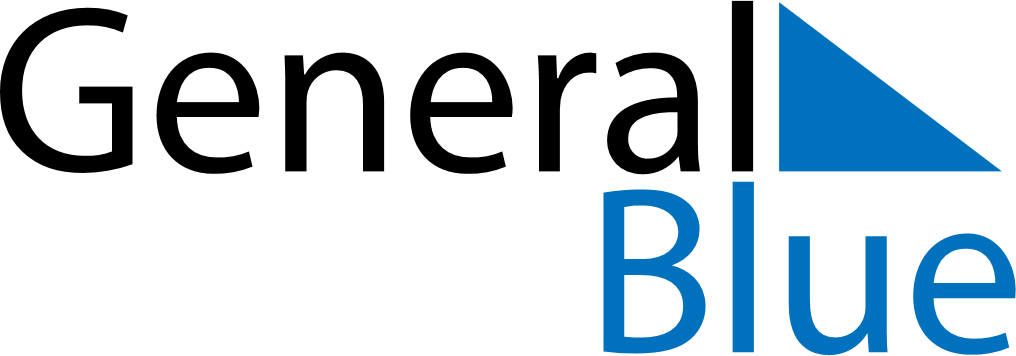 July 2028July 2028July 2028July 2028July 2028July 2028San MarinoSan MarinoSan MarinoSan MarinoSan MarinoSan MarinoMondayTuesdayWednesdayThursdayFridaySaturdaySunday123456789101112131415161718192021222324252627282930Liberation from Fascism31NOTES